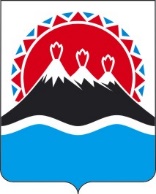 П О С Т А Н О В Л Е Н И ЕПРАВИТЕЛЬСТВАКАМЧАТСКОГО КРАЯО внесении изменений в постановление Правительства Камчатского края от 04.03.2022 № 107-П «О Служебном распорядке исполнительных органов Камчатского края»ПРАВИТЕЛЬСТВО ПОСТАНОВЛЯЕТ:Внести в постановление Правительства Камчатского края от 04.03.2022 №107-П «О Служебном распорядке исполнительных органов Камчатского края» следующие изменения:наименование изложить в следующей редакции:«О Служебном распорядке исполнительных органов Камчатского края»;внести в часть 89 приложения к настоящему постановлению следующие изменения:а) в абзаце втором слова «в отдельных случаях» заменить словами «по соглашению сторон»;б) дополнить абзацами 3-6 следующего содержания: «До истечения шести месяцев непрерывной службы (работы) оплачиваемый отпуск по заявлению гражданского служащего (работника) предоставляется:женщинам – перед отпуском по беременности и родам или непосредственно после него;работникам в возрасте до восемнадцати лет;гражданским служащим (работникам), усыновившим ребенка (детей) в возрасте до трех месяцев.».Настоящее постановление вступает в силу после дня его официального опубликования.[Дата регистрации] № [Номер документа]г. Петропавловск-КамчатскийПредседатель Правительства Камчатского края[горизонтальный штамп подписи 1]Е.А. Чекин 